Pracovní list: Lineární rovnice Pracovní list slouží především žákům 9. tříd k přípravě na přijímací zkoušky na střední školy, může být však také podkladem pro domácí procvičování žákům nižších ročníků. Cílem kapitoly Rovnice je osvojení si základních algoritmů k výpočtu kořene rovnice, rovnici úspěšně vyřešit a provést zkoušku. Žák je po zvládnutí kapitoly připraven využívat postupy dané v kapitole Lineární rovnice ve slovních úlohách, Vyjadřování neznámé ze vzorce, Soustavy dvou lineárních rovnic o dvou neznámých. 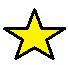 Tip: Pro úspěch v kapitole si pročti rady, které tě efektivně přivedou ke správnému řešení složitější lineární rovnice:Obsahuje-li rovnice závorky, zbav se jich.Zlomky, které nejsou v základním tvaru, vykrať – bude se ti s nimi lépe pracovat.Zlomků se zbav vynásobením levé i pravé strany rovnice společným jmenovatelem všech zlomků.Zjednoduš levou i pravou stranu, co nejvíce je to možné (sečti/odečti všechny členy s neznámou, to samé proveď se členy bez neznámé.).Převeď členy s neznámou na jednu stranu, členy bez neznámé na druhou stranu rovnice.Osamostatni (dopočítej) neznámou.Proveď zkoušku. Výsledný kořen dosazuj vždy do původního zadání, nikdy ne do „mezivýpočtového“ řádku.Měj na paměti nejčastější chyby, ke kterým při řešení rovnic dochází, pomůže ti to se jim vyhýbat!Jsou to:provedení úpravy (přičtení čísla, neznámé, vydělení čísel a podobně) pouze na jedné straně rovnice (přitom přece platí, že co udělám vlevo, musím udělat i vpravo a naopak 😊);zkombinování neznámé a konstanty, například jejich sečtení – ukázka: chybně 3x + 2= 5x (3x + 2 ≠ 5x);chyby ve znaménkách;při roznásobování závorky nevynásobení všech členů v závorce;PŘÍKLADY3 · (5 – 2x) =  · (4x + 54)(2 – x) ·  =  x –   + 6 = –  ·  = x – 11  + 2x =  + ZÁVĚREČNÁ SEBEREFLEXEZamysli se a odpověz na otázky:Která ekvivalentní úprava mi nedělá potíže?Která úprava rovnic mi ještě činí potíže?Dopustil/a jsem se některé z nejčastějších chyb?Co nového mi práce přinesla?Co bych sám/sama sobě doporučil/a při úpravách rovnic pro svůj další přínos?ŘEŠENÍ3 · (5 − 2x) =  · (4x + 54)	/· 2	6 · (5 − 2x) = 4x + 54    30 − 12x = 4x + 54		/− 4x − 30           −16x = 24		/: (−16)                x = −1,5Zkouška: 	L = 3 · 5 − 2 · (−1,5) = 3 · (5 + 3) = 3 · 8 = 24P =  · 4 · (−1,5) + 54 =  · (−6 + 54) =  · 48 = 24L = P (2 – x) ·  =  x –  	/· 4(2 − x) · 6 = −5x − 10      12 − 6x = −5x − 10 	/+ 6x + 10               x = 22Zkouška: 	L = (2 − 22) ·  = –30P =   · 22 −   =   –  =  =  = −30L = P      + 6 = 		/· 41 + x + 24 = 2 · (5x − 1)      25 + x = 10x − 2 		/− x + 2             27 = 9x		/: 9   	  x = 3	Zkouška: 	L =  + 6 =  + 6 = 1 + 6 = 7P =  =  = 7L = P−  ·  = x − 11			     = x − 11						                  = x − 11		/· 10				     −x = 10x – 110 	/− 10x             −11x = −110		/: (−11)   	       x = 10Zkouška: 	L = −  ·  = –  = −1	P = 10 − 11 = −1		L = P              + 2x =  + 		/· 102 · (3 + 2x) + 20x = 3x + 2 + 2 · (9x + 11)        6 + 4x + 20x = 3x + 2 + 18x + 22                6 + 24x = 21x + 24 		/− 6 − 21x 		 3x = 18			/: 3   x = 6Zkouška: 	L =  + 2 · 6 =  + 12 = 3 + 12 = 15P =  +  =  +  = 2 + 13 = 15L = PAutor: Kateřina Dreslerová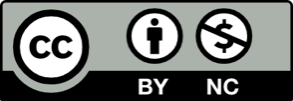 Toto dílo je licencováno pod licencí t Commons [CC BY-NC 4.0]. Licenční podmínky navštivte na adrese [https://creativecommons.org/choose/?lang=cs]